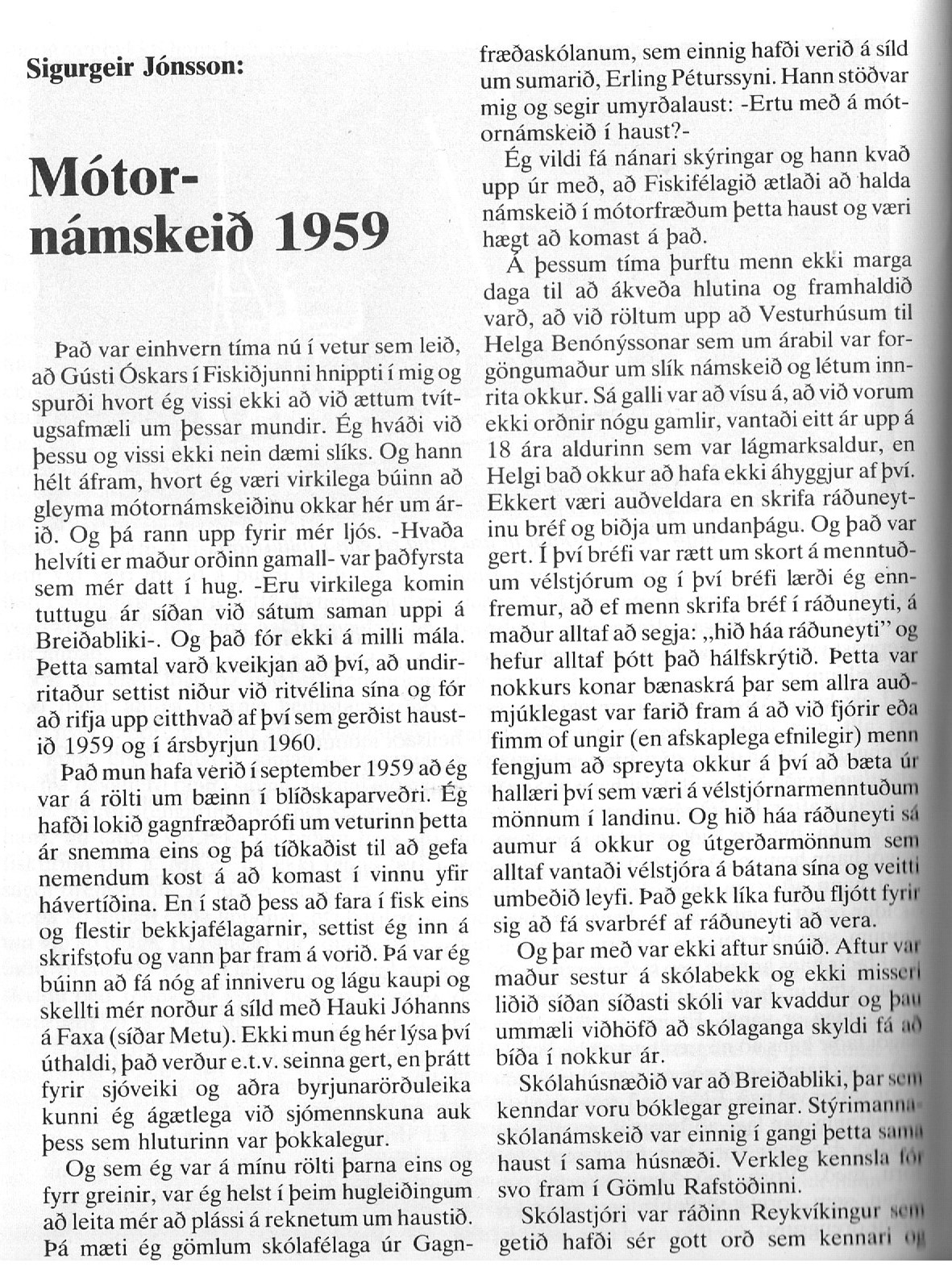 ----------------------------------------(1)--------------------------------------------------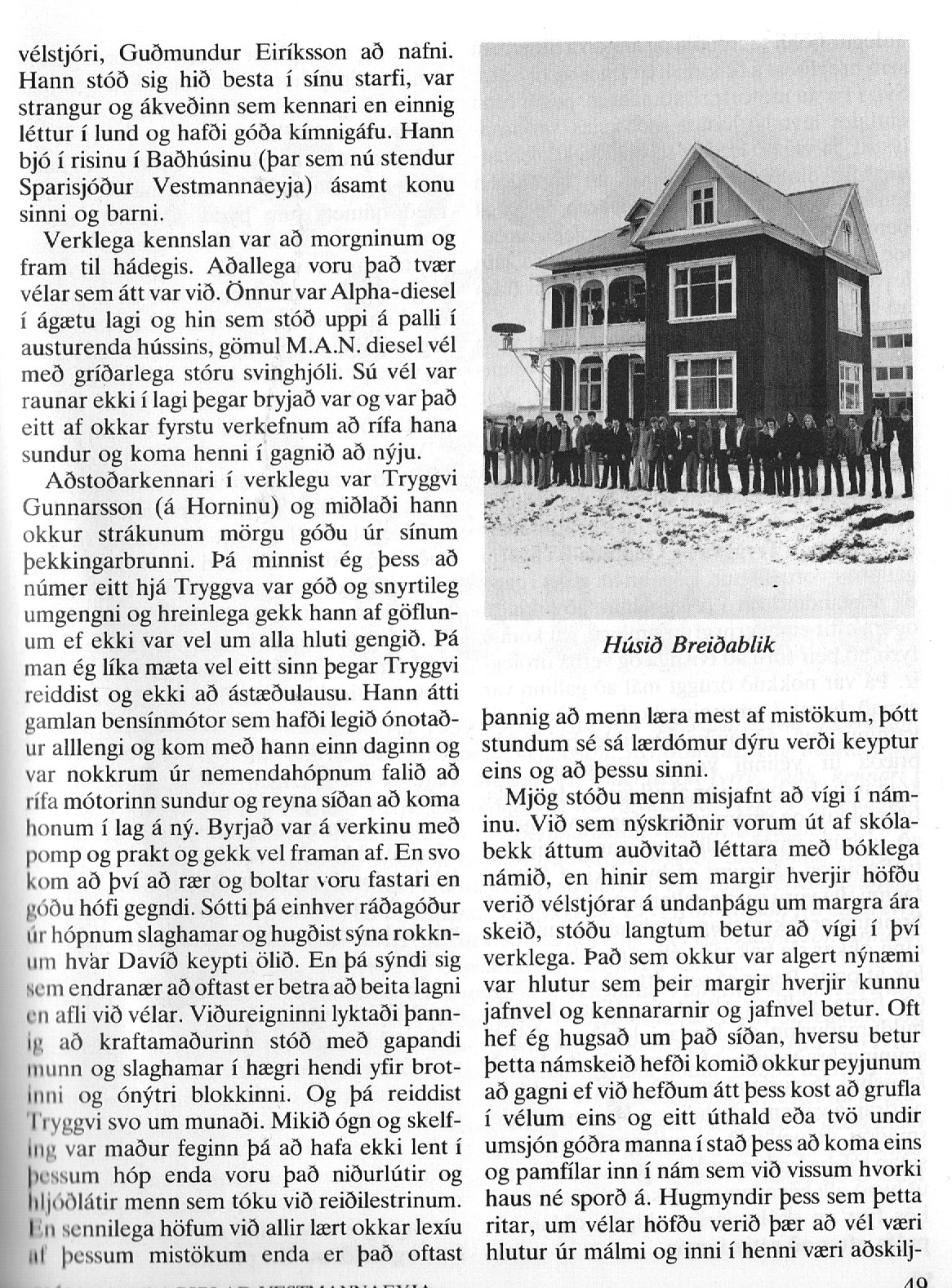 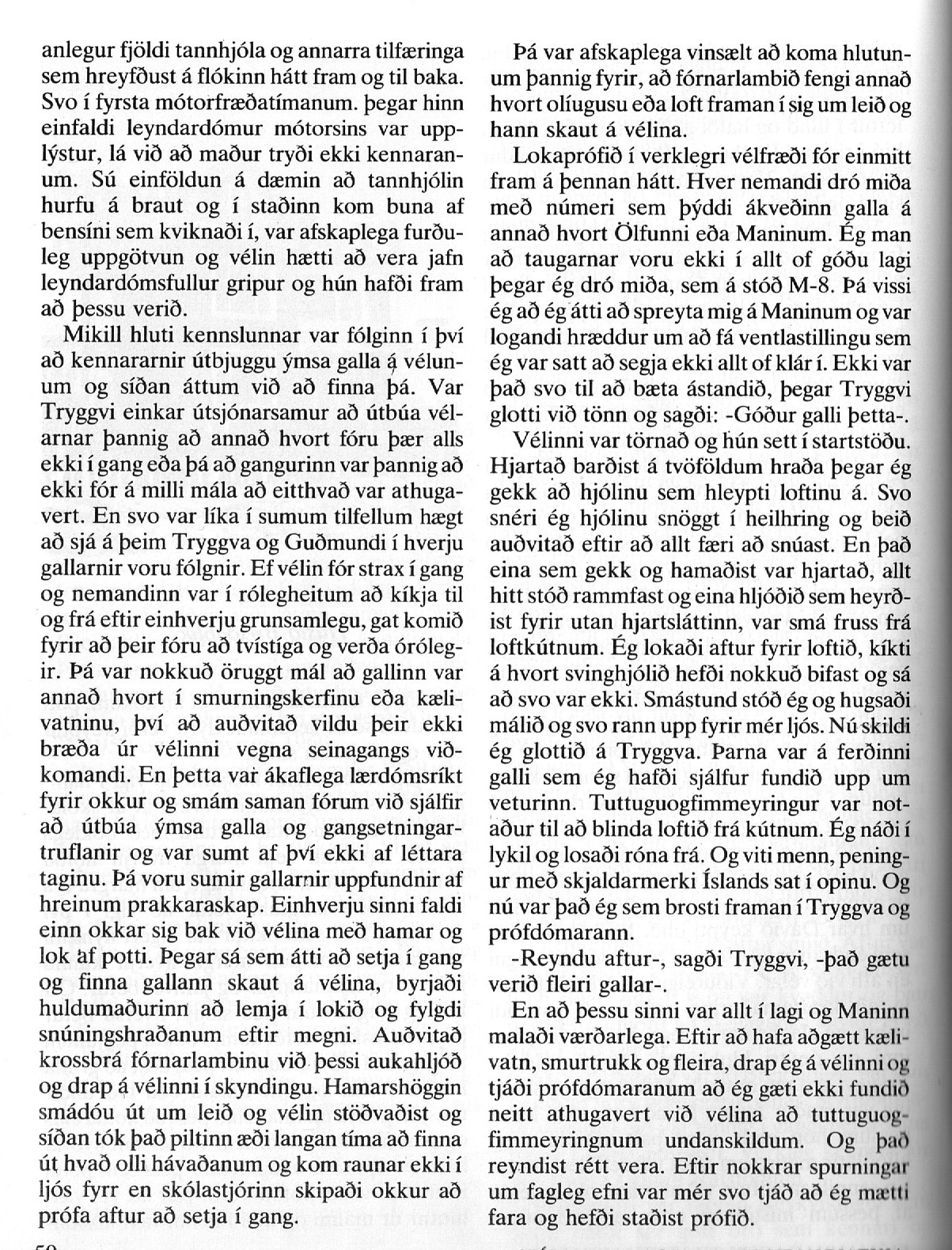 --------------------------------------------------------------(2)-------------------------------------------------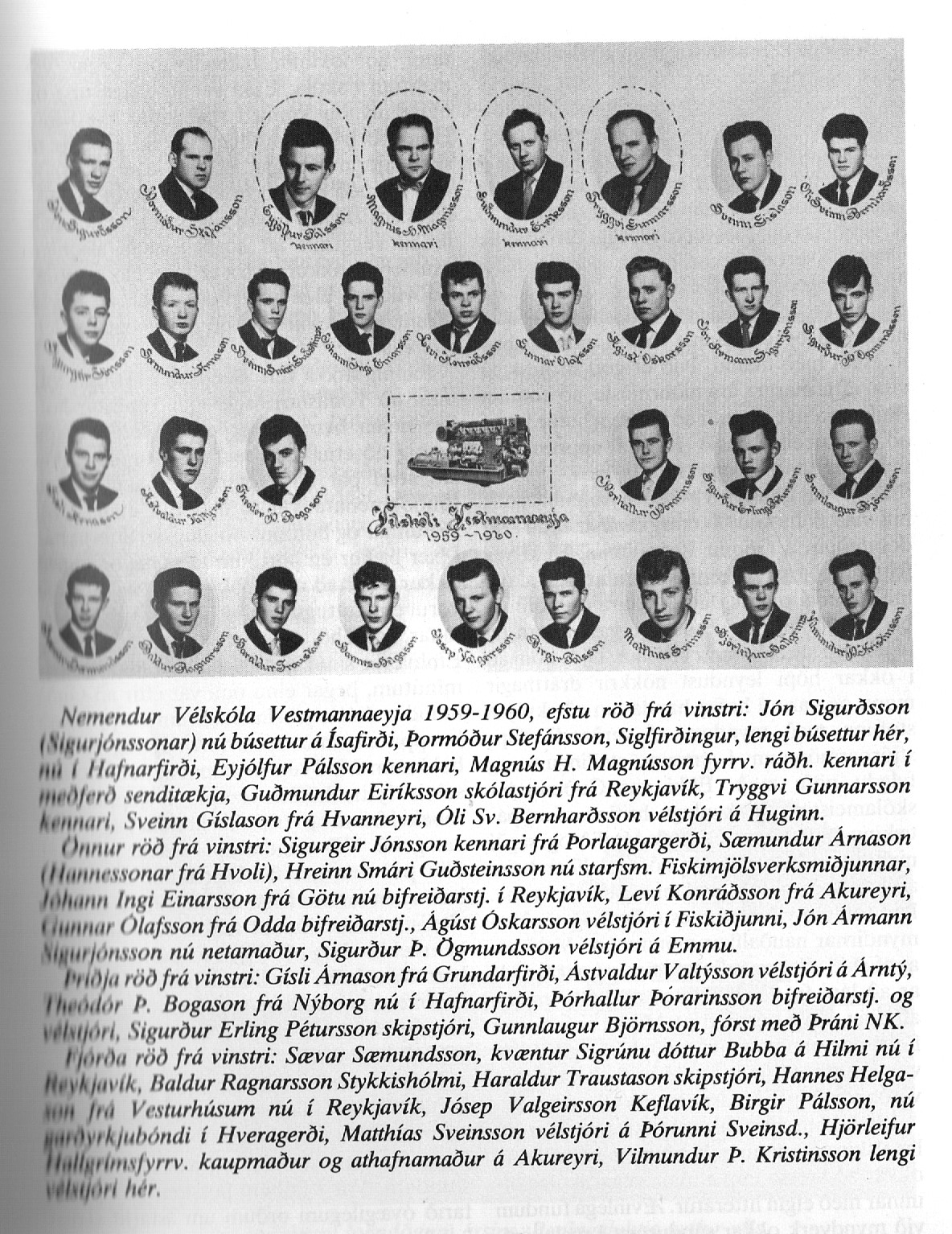 ----------------------------------------------------------(3-------------------------------------------------------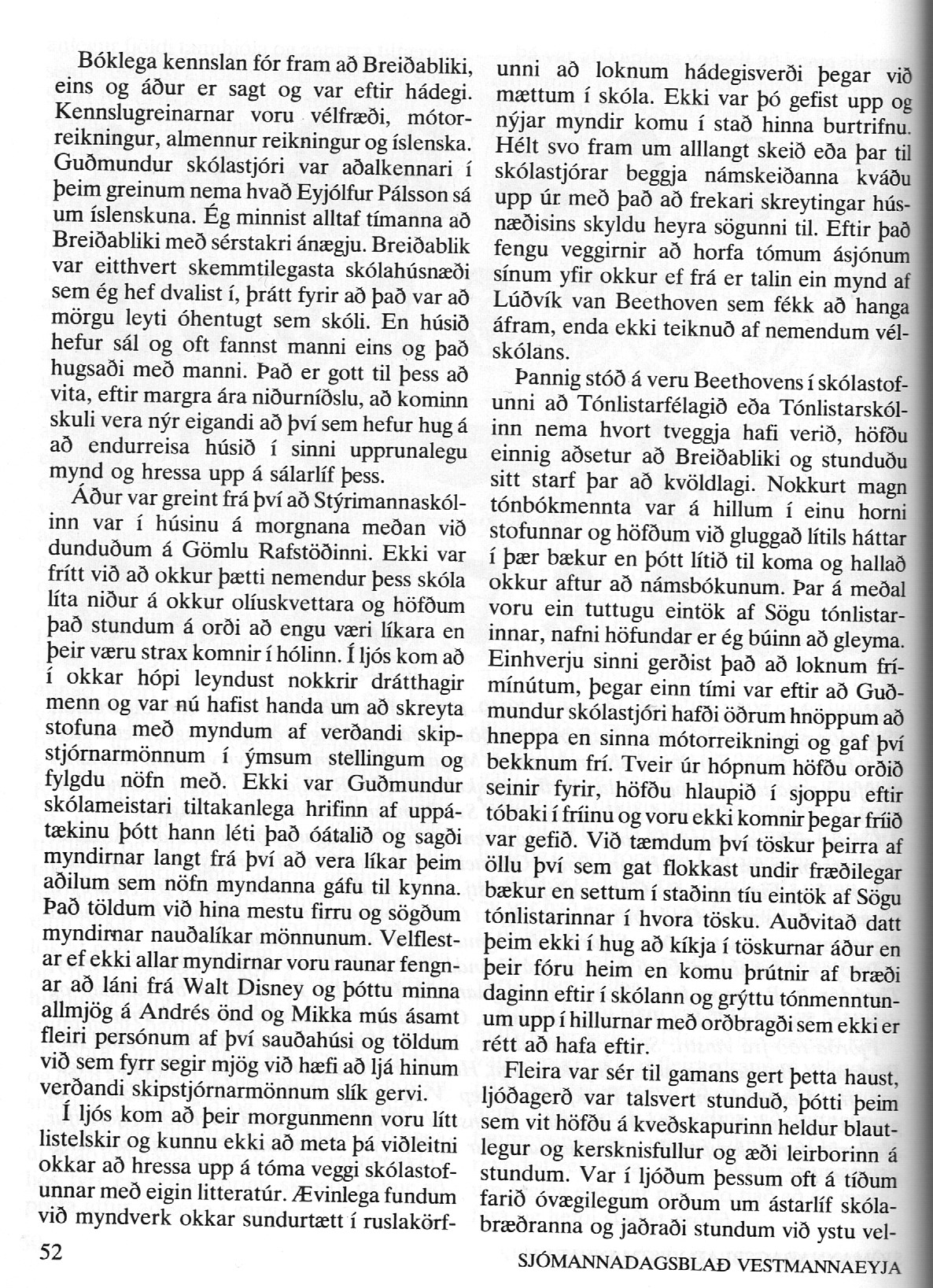 ----------------------------------------------------------------(4)-----------------------------------------------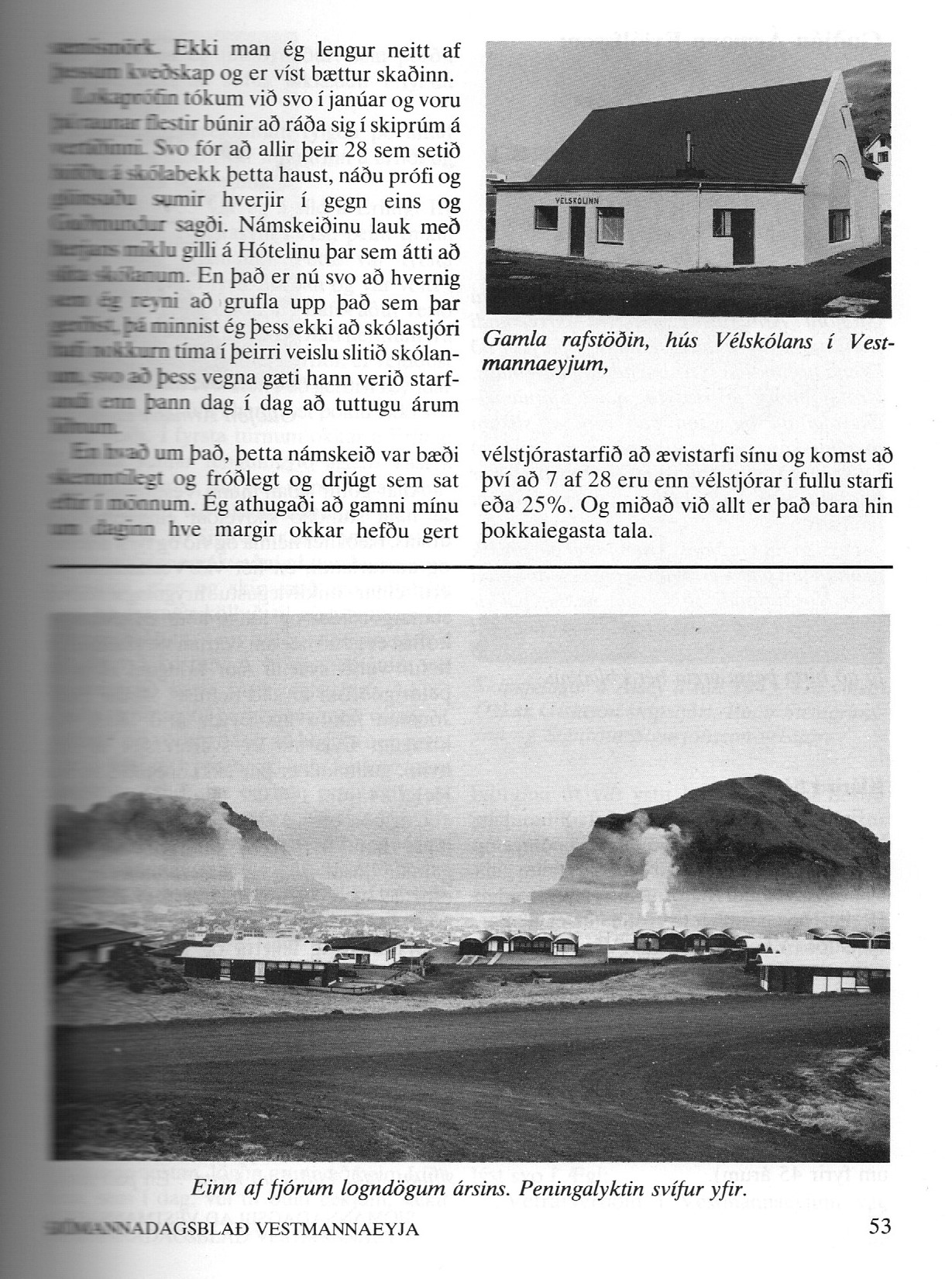 Tekið uppúr sjómannadagsblaði 1980.